Problem SolvingThe process of finding solutions to difficult or complex issues. 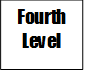 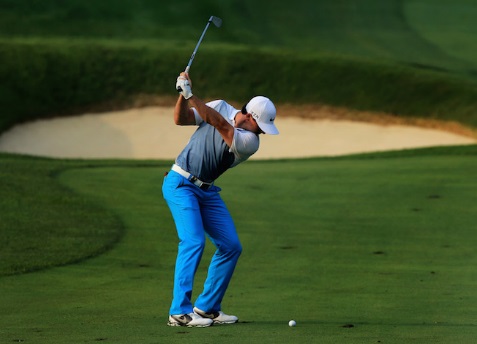 